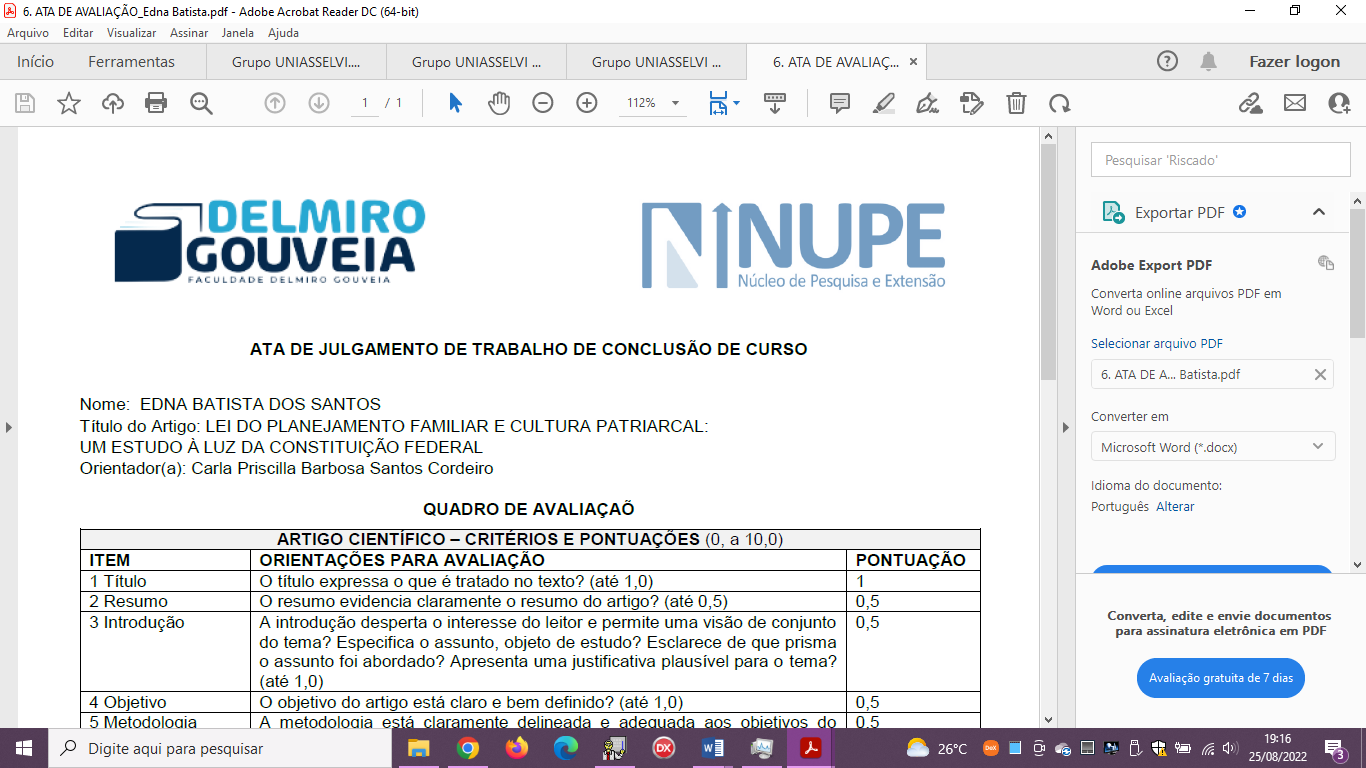 FACULDADE DELMIRO GOUVEIA – FDG NÚCLEO DE PESQUISA E EXTENSÃO – NUPERELATÓRIO DE GRUPO DE ESTUDO01.Título do Projeto02. Orientador(a)03. Equipe de trabalho atualizada04. Resumo das atividades (destacar os resultados alcançados diante dos objetivos pretendidos no cadastramento do grupo de estudo)5. Relação nominal de participantes com direito a certificado ou declaração* As funções se resumem a: coordenador, professor (a) visitante, instrutor (da faculdade ou não), participante, outros (especificar);** Informar a carga horária dedicada no projeto para cada participante.Nome: Nome: Categoria: ex.: discente/docenteCategoria: Contato: Contato: E-mail: E-mail: Curso: Curso: Nome: Nome: Categoria: ex.: discente/docenteCategoria: Contato: Contato: E-mail: E-mail: Curso: Curso: OrdemNomeFunção*Carga horária**Coordenador do ProjetoAssinatura: ______________________________________Data:Equipe técnica de análise de projetos do NUPEAssinatura: __________________________Data: